MINUTA DE TRABAJO 1 DE LA COMISIÓN EDILICIA  DE SALUD DEL H. AYUNTAMIENTO  CONSTITUCIONAL DE SAN JUAN DE LOS LAGOS, JALISCO.En la ciudad de San Juan de los Lagos, Jalisco. Siendo las 14 catorce horas del dia 1 primero de noviembre del 2018, reunidos en el palacio municipal de este H. Ayuntamiento de San Juan de los Lagos, Jalisco , ubicada en la calle Simón Hernández número 1 (uno), Colonia Centro de ésta Ciudad , en mi carácter de Presidente de la Comisión Edilicia de Salud del H. Ayuntamiento Constitucional de San Juan de los Lagos, Jalisco; conforme al articulo 8 punto 1 fracción 11 inciso e y el articulo 25 de la Ley de Transparencia y Acceso a la Información Pública del Estado de Jalisco y sus Municipios , y en los términos del articulo 49 fracción 11 y IV de la Ley de Gobierno y Administración Pública Municipal del Estado de Jalisco y sus Municipios; donde se les pide a los Munícipes asistir puntualmente y permanecer en las sesiones del Ayuntamiento y a las reuniones de las Comisiones Edilicias de las que forme parte, e informar al Ayuntamiento y a la Sociedad de sus actividades, a través de la forma y mecanismos que establezcan los ordenamientos municipales y, con el objeto de revisar la correspondencia de la presente Comisión desarrollándose  bajo lo siguiente:ORDEN DEL DÍA.l.	Lista de asistencia y declaratoria del Quórum Legal.11.	Aprobación  del Orden del  Día.111.	Instalación  de  la Comisión.Asuntos GeneralesClausura de la sesión .DESAHOGO.l.	LISTA DE ASISTENCIA Y DECLARATORIA DEL QUÓRUM LEGALEn uso de la voz la Regidora en Funciones, Lic. Griselda Sánchez Delgado en su carácter de Presidente de la Comisión edilicia de Salud , bajo la asistencia solamente de la suscrita que actúa en el levantamiento de la presente, como integrante único y presidenta de la comisión edilicia de Salud, Regidora Lic. Griselda Sánchez Delgado.Ante la asistencia de la suscrita y de conformidad a lo establecido en el reglamento interior del Municipio de San Juan de Los Lagos, Jalisco , se declara que por obviedad existe Quórum legal para sesionar; quedando instalada formalmente la comisión edilicia de Salud y dar cumplimiento a los ordenamientos estatales y municipales.11.	APROBACIÓN  DEL ORDEN  DEL DÍA.Como Segundo Punto del Orden del Día, en uso de la voz de la Regidora en Funciones, Lic. Griselda Sánchez Delgado en su carácter de  Presidente de la Comisión edilicia de Salud, pone a consideración y aprueba el orden del día propuesto, por lo que, sin ser sometido a votación por condición única.SE APRUEBA111.	INSTALACIÓN    DE  LA  COMISIÓN.En el Desahogo del Tercer Punto del Orden del día,  en uso de la voz de la regidora Lic. Griselda Sánchez Delgado hago referencia y plasmo por el presente que se da por desahogado el orden del día.IV.	ASUNTOS GENERALESEn uso de la voz de la Regidora en Funciones, Lic. Griselda Sánchez Delgado en su carácter de Presidente de la Comisión edilicia de Salud, informo que no existe algún tema que tratar en asuntos generales .V.	CLAUSURA DE LA SESIÓN.En uso de la voz de la Regidora en Funciones, Lic. Griselda Sánchez Delgado en su carácter de Presidente de la Comisión edilicia de Salud se informa que no existe algún tema a tratar.No existiendo ningún tema a tratar se da por clausurada la reunión de trabajo siendo las 14:25 catorce veinticinco horas del día de hoy; firmando los que en ella intervinieron, quisieron y supieron hacerlo por y ante el Presidente de la Comisión Edilicia de Salud de este H. Ayuntam iento.A T E N T A M E N T E:SAN JUAN DE LOS LAGOS, JALISCO , 01 PRIMERO DE NOVIEMBRE DE 2018.•Año 2018, Centenario de la creación del Municipio de Puerto Val/arta y del XXXAni versario del Nuevo Hospital Civil Guadalajara".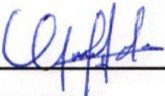 LIC. GRISELDA SÁNCHEZ DELGADO PRESIDENTE DE LA COMISIÓN EDILICIADE SALUD